Haşim İşcan İlkokulu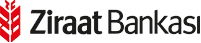 Okul Aile Birliği Banka Hesap No2639-69062763-5004 İNKILAP MAHALLESİ/İSTANBUL ŞUBESİ TRYIBAN  TR36 0001 0026 3969 0627 6350 04